中国人民政治协商会议桓台县第十四届委员会第四次会议提   案第     号  县政协提案委员会  审查意见同意立案。提交          研究办理。委员：县政协分管主席审核意见                   年     月    日县委或县政府分管领导批示意见主办单位：协办单位：分管领导：       年     月     日案   由：关于对乌河沿岸（索镇段）进行亮化提升和与桓台关于对乌河沿岸（索镇段）进行亮化提升和与桓台夜经济融合发展的建议夜经济融合发展的建议夜经济融合发展的建议提案者单位及通讯地址联系电话联系电话徐艳桓台县农业农村局1379219955213792199552理由：乌河沿岸（索镇段）位于桓台县老城区东侧，沿岸有索镇的东镇、西镇、北辛等村毗邻，又有建国小区、西镇炉姑苑小区、富丽花园等小区在附近居住，但是，目前乌河沿岸（索镇段），虽然沿岸也有灯光照明，但夜晚步行于此，光线条件还是很暗，不够明亮，就给人带来一种不安全感。另外，作为桓台的沿河景观，乌河又被誉为桓台的母亲河，现在的灯光照明与其景观特点极不相称。站在城市发展的角度上讲，市委市政府号召发展夜经济，那么桓台的沿河景观理应相应提升，创造一个优美的城市环境，也更加利于发展桓台的城市夜经济。建议和办法：1、增加灯光照明。乌河沿岸（索镇段）沿河两岸的路灯照明进行，提升改造，提高沿岸照明。2、对乌河沿岸（索镇段）的河堤部分进行灯光美化，设置树上的彩灯，或其他相应的美好灯光，镭射或其他，具体根据相应景观特点进行布置。3、与夜经济相结合，扩大文化街与乌河沿岸（索镇段）的联系，紧密结合温州批发城，繁荣丰富桓台的夜经济和文化经济发展。对空白店铺督促进行招商，形成一个桓台的夜经济带。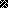 